MARCH [XX], 2021RE: LOCKING ARMS TO END WHITE SUPREMACY IN LAW ENFORCEMENT!Dear [Enter Community Leader Name Here]:In the wake of the domestic terrorist attacks on our Nation’s Capitol, Texas Cops & Communities, Inc. (TCC) has released a call-to-action petition requesting President Joe Biden to prohibit white supremacists or anyone with ties to hate groups from joining law enforcement, because it is not just the capitol under attack but our communities, particularly those in African American and Latino neighborhoods. There is an increasing number of violent attacks and deadly use of force against our black and brown brothers and sisters, as was in the case of George Floyd and too many others, especially after former President Trump promoted an aggressive response from police towards suspects in their custody, following the death of Freddie Gray, a Baltimore African American man, after his head violently struck a bolt inside a police transport van. “When you guys put somebody in the car and you’re protecting their head, you know, the way you put their hand over? Like, don’t hit their head, and they just killed somebody — don’t hit their head. I said, you can take the hand away, OK,” said Former President Donald John Trump in a speech he delivered to police officers in Long Island, NY (2017). Sadly, so many of these cops believe they are fighting a war in African American and Latinos neighborhoods. Some officers, like those in the George Floyd case in the Minneapolis Police Department, attended Killology aka Warrior Training, Urban Warfare, and/or Fear Based Training, which teach police officers how to kill.For years minority officers have complained and reported that their agencies ignored racism and excessive force and unjustified violence against citizens, and that they were retaliated against, terminated, and forced out of law enforcement with a dishonorable discharge after complaining. Trust me, I believe our police officers need to be equipped to respond to severely difficult situations, but we do NOT need modern-day Rambo’s with a white supremacist agenda or extremist ideologies free to patrol our streets with a badge ready to kill. That is why we are proudly joining police officers in Houston, black police officers in Chicago, and the police officers at Nation’s Capitol who are exposing racism in law enforcement as well as lawmakers who are strongly advocating for real police reform that will not only change the narrative but also the foundation for which we build the entry door to America's justice system.As you are aware of, on January 6th, 2021, our Nation’s Capitol was attacked by domestic terrorists, alarmingly, more than 30 officers current and former officers from police departments across the country are believed to have taken part in this rioted attacked. To add insult to injury, 12 National Guard members were pulled off security for, then President-elect Joe Biden’s inauguration over concerns including suspected ties to far-right groups. Additionally, in October 2006, the FBI warned that ‘white supremacist infiltration in law enforcement’ represented (then) a significant national threat. As we fast forward to 2020, Michael German, a former FBI special agent, who has written extensively on the ways law enforcement agencies in the United States have failed to respond to the far-right domestic terrorist threats, concludes that law enforcement officials have been tied to racist militant activities in more than a dozen states since 2000, and hundreds of police officers have been caught posting racist and bigoted content on social media. Conclusively, the FBI warned this infiltration in law enforcement represents a significant national threat because these groups, predicated on hate, have infiltrated policing agencies in every region of our country to include state and federal police as well as the military. Make no mistakes, our country, and African Americans and Latinos neighborhoods as well as our children are under attack by domestic terrorists wearing a badge and what occurred at our Nation’s Capitol and the death of George Floyd and others is the tip of the iceberg. We desperately need your support in requesting President Joe Biden to prohibit white supremacists or anyone with ties to hate groups from joining law enforcement as well as prohibit law enforcement agencies from retaliating against good cops who report police misconduct as was in the cases with former Houston police officer Katherine Swilley, former Buffalo (NY) police officer Cariol Horne, and other officers who spoke out regarding their fellow officers’ misconduct.Can we count on you in promoting the WHITE SUPREMISTS IN LAW ENFORCEMENT GOTTA GO PETITION? This petition speaks for the victims whose souls cry out from the grave because they cannot scream from the podium for justice like we can. It does not take but a couple minutes to sign and share our petition within your social media networks. Click HERE to view, sign, and share the petition. I hope you can join hundreds of my neighbors, concerned residents, police officers, as well as other community/civil rights leaders, and get onboard with this national movement. Unfortunately, the research has been warning us for almost two (2) decades about the intentional chess strategy of White Supremacists groups’ successful efforts to infiltrate law enforcement agencies, at all levels, with a strategic intent to destroy black/brown people because they know and understand that the police is the entry door to America’s revolving justice systems and can be a direct exit door to the graveyard for most minorities in this country. In Solidarity and Service![Your First and Last Name] & [Credentials][Title][Organization]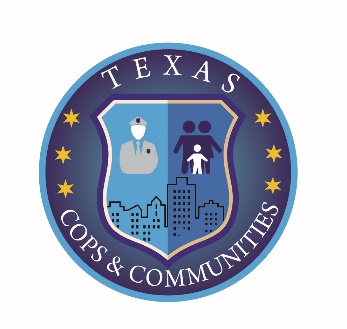 	TEXAS COPS & COMMUNITIES, INC.   Fighting for Justice…Uniting Community!Noel A. PinnockPresident & CEOP.O. Box 154Stafford, Texas 77497T. (713) 202-3235     E: president@texascopsandcommunities.comW: www.texascopsandcommunities.com 